     Дидактическая игра « Снеговик».Цель: Развивать логическое мышление детей,            Составлять целое из частей.                                     Ход.Предложить детям составить целое изображение снеговика из четырёх частей. Сначала с использованием образца, затем самостоятельно.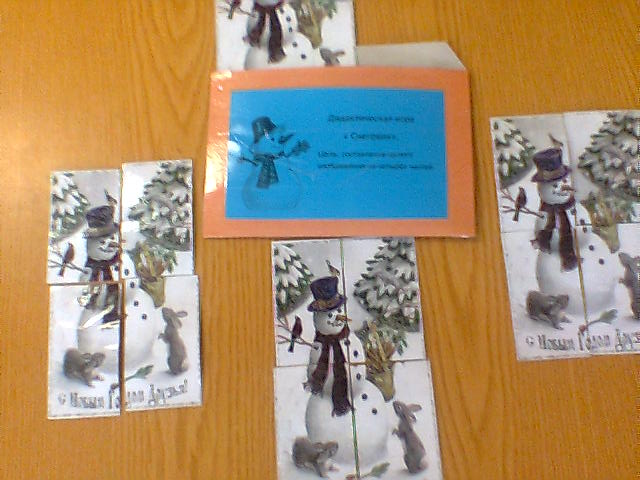 